ПОЛОЖЕНИЕО САМООБРАЗОВАНИИ ПЕДАГОГОВ  ЧДОУ « Детский сад «Бакуша»1. Общие положенияНастоящее Положение регулирует деятельность педагогов над темами самообразования, которая является одной из основных форм методической работы.Работа педагогов над темами самообразования является обязательной.При совмещении педагогом двух и более должностей тема самообразования определяется по каждому виду деятельности.Срок действия данного положения не ограничен. Положение действует до принятия нового.2. Цель и задачиЦелью работы над темами самообразования является систематическое повышение педагогами своего профессионального уровня.Задачи:совершенствование теоретических знаний, педагогического мастерства участников образовательного процесса;овладение новыми формами, методами и приемами обучения и воспитания детей;изучение и внедрение в практику инновационного педагогического опыта, новейших достижений педагогической, психологической и других специальных наук, новых педагогических технологий,развитие в ДОУ инновационных процессов.3. Порядок работы над темой самообразованияТема самообразования определяется, исходя из:основных направлений работы детского сада;затруднений педагогов;специфики их индивидуальных интересов.Срок работы над темой определяется индивидуально и может составлять от года до пяти лет.Каждый педагог должен иметь индивидуальный план работы над темой.В процессе работы над темой самообразования и по ее завершении педагог представляет наработанный материал. Формы представления могут быть различны:выступления (отчет) на заседании педсовета;теоретический, методический и практический семинары; практикум; тренинг; мастер-класс; открытый просмотр НОД; доклад; реферат; статья в журнале; программа; дидактический материал; методическое пособие; научно-методическая разработка.Заместитель заведующей по воспитательно- образовательной работе ведет учет тем самообразования, курирует деятельность педагогов по их реализации, консультирует, оказывает необходимую методическую помощь.Результат работы по теме самообразования может быть представлен в форме: доклада; реферата; статьи в журнале; программы; дидактического материала; методического пособия; научно-методической разработки.Весь наработанный материал сдается в методический кабинет и является доступным для использования другими педагогами.Наиболее значимый опыт работы педагога может быть рекомендован к распространению на различных уровнях.Примерный план работы над темой самообразования педагогов и отчет по работе прилагается.Приложение 1К Положению о самообразовании педагогов ЧДОУ «Бакуша»Примерный план работы педагога над темой самообразования1 этап. Подготовительный (выявление)2 этап. Аналитический (изучение)3 этап. Организационный (обобщение)4 этап. Завершающий (внедрение)5 этап. Презентационный (распространение)Приложение 1К положению о работе педагогов над темами самообразованияПримерный план отчета по работе над темой самообразования в период реализации мероприятий практического этапаПлан отчета:Обоснование выбора темы.Цель и задачи работы над темой, сроки.Анализ состояния вопроса по литературным источникам, имеющегося опыта по решению проблемы.Какая предусмотрена (или реализуется) система мер для решения педагогом проблемы в конкретных условиях.Какой предполагается результат и форма его представления.Полученные от педагога данные вносятся в таблицу.Необходимость введения графы «Этап, год работы над темой» продиктована тем, что позволяет отследить, на каком этапе работы над темой находится педагог, и, если требуется, оказать соответствующую методическую помощь, определить виды деятельности в реализации темы в течение конкретного учебного года.Изменения в таблицу вносятся ежегодно. Такая система работы позволяет выявить передовой педагогический опыт, обобщить его и выбрать формы распространения.УТВЕРЖДЕНО:Приказом директораЧДОУ «Бакуша»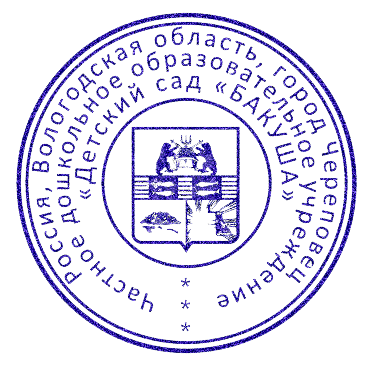     От 04.06.2018  № 12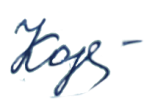 ____________Л. А. Корюкина№Содержание работысроки1Определение темы по обобщению опыта работы, обоснование ее актуальности, необходимости рассмотрения1-й год работы над темой2Постановка целей, задач работы1-й год работы над темой3Предполагаемый результат1-й год работы над темой№Содержание работыСроки12Составление плана работы по самообразованиюПроведение обследования детей по интересующей проблеме (диагностика)1-й год работы над темой№Содержание работыСроки1Теоретическая часть:Изучение методической, педагогической, психологической и другой литературы, опыта работы коллег и т.п.Ознакомление с требованиями оформления теоретической части работыОт года до пяти лет2Практическая часть:Составление конспектов занятий, деятельности и т.д., их апробация.Изготовление пособий, атрибутов, приобретение оборудования для проведения деятельностиПроведение открытых мероприятийВыступление на педагогическом советеУчастие в работе творческих группОт года до пяти лет№Содержание работыСодержание работыСроки1Оформление опыта работы:Систематизация теоретической частиСистематизация практического материалаПодборка материалов и составление «Приложения» (плана работы по самообразованию, конспектов, результатов продуктивной деятельности детей, фотоматериалов и др.)Оформление опыта работы:Систематизация теоретической частиСистематизация практического материалаПодборка материалов и составление «Приложения» (плана работы по самообразованию, конспектов, результатов продуктивной деятельности детей, фотоматериалов и др.)№Содержание работыСроки1Отчет о проделанной работе:Рассказ;Организация выставки результатов продуктивной деятельности детей2Подготовка материала к публикации в печатных изданиях3Участие в педагогических конкурсах №Ф.И.О. педагогаДолжностьТема самообразованияЭтап, год работы над темойДеятельность по реализации темы